Judicial Merit Selection CommissionSen. Glenn F. McConnell, Chairman									Jane O. Shuler, Chief CounselRep. F.G. Delleney, Jr., V-Chairman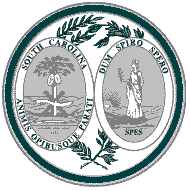 Sen. Robert Ford										Bradley S. WrightJohn P. Freeman										Patrick G. DennisJohn Davis Harrell										Bonnie B. GoldsmithSen. John M. “Jake” Knotts, Jr.									Andrew T. Fiffick, IVAmy Johnson McLester									House of Representatives CounselH. Donald Sellers					            Post Office Box 142			J.J. GentryRep. Alan D. Clemmons				  Columbia, South Carolina 29202		E. Katherine WellsRep. David J. Mack, III				               (803) 212-6623			Senate CounselM E D I A  R E L E A S EFebruary 12, 2009The Judicial Merit Selection Commission is currently accepting applications for the judicial offices listed below.  In order to receive application materials, a prospective candidate must notify the Commission in writing of his or her intent to apply.  Correspondence and questions may be directed to the Judicial Merit Selection Commission as follows:Jane O. Shuler, Chief CounselPost Office Box 142Columbia, South Carolina 29202(803) 212-6629The Commission will not accept applications after Noon on Monday, March 16, 2009.	A vacancy will exist in the office currently held by the Honorable John H. Waller, Justice of the Supreme Court, Seat 4, upon Justice Waller’s retirement on or before December 31, 2009. The successor will fill the unexpired term that will expire July 31, 2012. 	A vacancy will exist in the office currently held by the Honorable J.C. Nicholson, Jr., Judge of the Circuit Court, for the Tenth Judicial Circuit, Seat 1, upon Judge Nicholson’s retirement on or before July 30, 2009.  The successor will fill the unexpired term that will expire June 30, 2013.	A vacancy will exist in the office currently held by the Honorable Larry R. Patterson, Judge of the Circuit Court for the Thirteenth Judicial Circuit, Seat 3, upon Judge Patterson’s retirement on or before June 30, 2009.  The successor will fill the subsequent full term that will expire June 30, 2015. 	A vacancy will exist in the office currently held by the Honorable W. Jeffrey Young, Judge of the Family Court for the Third Judicial Circuit, Seat 2. The successor will fill the unexpired term that will expire June 30, 2013.	A vacancy will exist in the office currently held by the Honorable James A. Spruill, Judge of the Family Court for the Fourth Judicial Circuit, Seat 3, upon Judge Spruill’s retirement on or before July 31, 2009.  The successor will fill the unexpired term that will expire June 30, 2014.	A vacancy will exist in the office currently held by the Honorable Marvin Frank Kittrell, Chief Judge of the Administrative Law Court, Seat 1, upon Judge Kittrell’s retirement on or before June 30, 2009. The successor will fill the subsequent full term that will expire June 30, 2014. 	A vacancy exists in the office formerly held by the Honorable Paige J. Gossett, Judge of the Administrative Law Court, Seat 5, upon her resignation October 24, 2008. The successor will fill the unexpired term that expires June 30, 2013. For further information about the Judicial Merit Selection Commission and the judicial screening process, you may access the website at .